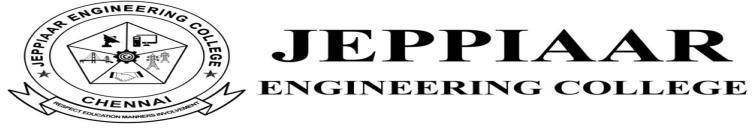 DEPARTMENT OF COMPUTER SCIENCE AND ENGINEERINGQUESTION BANKCS8079HUMAN COMPUTER INTERACTIONIV YEAR – VII SEM2020 -2024 BATCHVision of Institution: To build Jeppiaar Engineering College as an Institution of Academic Excellence in Technical education and Management education and to become a World Class University.Mission of InstitutionVision of Department: To emerge as a globally prominent department, developing ethical computer professionals, innovators and entrepreneurs with academic excellence through quality education and research.Mission of DepartmentPROGRAM OUTCOMES (POs)PROGRAMME EDUCATIONAL OBJECTIVES (PEOs)PEO 01: To address the real time complex engineering problems using innovative approach with strong core computing skills.PEO 02: To apply core-analytical knowledge and appropriate techniques and provide solutions to real time challenges of national and global society.PEO 03: Apply ethical knowledge for professional excellence and leadership for the betterment of the society.PEO 04: Develop life-long learning skills needed for better employment and entrepreneurship.PROGRAMME SPECIFIC OUTCOME (PSOs)PSO1 – An ability to understand the core concepts of computer science and engineering and to enrich problem solving skills to analyze, design and implement software and hardware based systems of varying complexity.PSO2 - To interpret real-time problems with analytical skills and to arrive at cost effective and optimal solution using advanced tools and techniques.PSO3 - An understanding of social awareness and professional ethics with practical proficiency in the broad area of programming concepts by lifelong learning to inculcate employment and entrepreneurship skills.COURSE OUTCOME (COs)SYLLABUSUNIT I FOUNDATIONS OF HCI	9The Human: I/O channels – Memory – Reasoning and problem solving; The computer: Devices – Memory – processing and networks; Interaction: Models – frameworks – Ergonomics – styles – elements – interactivity- Paradigms.UNIT II DESIGN & SOFTWARE PROCESS	9Interactive Design basics – process – scenarios – navigation – screen design – Iteration and prototyping. HCI in software process – software life cycle – usability engineering – Prototyping in practice – design rationale. Design rules – principles, standards, guidelines, rules. Evaluation Techniques – Universal Design.UNIT III MODELS AND THEORIES	9Cognitive models –Socio-Organizational issues and stake holder requirements – Communication and collaboration models-Hypertext, Multimedia and WWW.UNIT IV MOBILE HCI	9Mobile Ecosystem: Platforms, Application frameworks- Types of Mobile Applications: Widgets, Applications, Games- Mobile Information Architecture, Mobile 2.0, Mobile Design: Elements of Mobile Design, Tools.UNIT V WEB INTERFACE DESIGN	9Designing Web Interfaces – Drag & Drop, Direct Selection, Contextual Tools, Overlays, Inlays and Virtual Pages, Process Flow. Case StudiesTEXT BOOKS:Alan Dix, Janet Finlay, Gregory Abowd, Russell Beale, “Human Computer Interaction”, 3rd Edition, Pearson Education, 2004 (UNIT I , II & III).Brian Fling, “Mobile Design and Development”, First Edition , O’Reilly Media Inc., 2009 (UNIT –IV).Bill Scott and Theresa Neil, “Designing Web Interfaces”, First Edition, O’Reilly, 2009.(UNIT-V).UNIT-IFOUNDATIONS OF HCI	9The Human: I/O channels – Memory – Reasoning and problem solving; The computer: Devices – Memory – processing and networks; Interaction: Models – frameworks – Ergonomics – styles – elements – interactivity- Paradigms.PART APART-BUNIT-2DESIGN & SOFTWARE PROCESS	9Interactive Design basics – process – scenarios – navigation – screen design – Iteration and prototyping. HCI in software process – software life cycle – usability engineering – Prototyping in practice – design rationale. Design rules – principles, standards, guidelines, rules. Evaluation Techniques – Universal Design.PART-APART-BUNIT-3MODELS AND THEORIES	9Cognitive models –Socio-Organizational issues and stake holder requirements – Communication and collaboration models-Hypertext, Multimedia and WWW.PART-APART-BUNIT-4MOBILE HCI	9Mobile Ecosystem: Platforms, Application frameworks- Types of Mobile Applications: Widgets, Applications, Games- Mobile Information Architecture, Mobile 2.0, Mobile Design: Elements of Mobile Design, Tools.PART-APART-BUNIT-5WEB INTERFACE DESIGN	9Designing Web Interfaces – Drag & Drop, Direct Selection, Contextual Tools, Overlays, Inlays and Virtual Pages, Process Flow. Case StudiesPART-APART-BM1To excel in teaching and learning, research and innovation by promoting the principles of scientific analysis and creative thinkingM2To participate in the production, development and dissemination of knowledge and interact with national and international communitiesM3To equip students with values, ethics and life skills needed to enrich their lives and enable them to meaningfully contribute to the progress of societyM4To prepare students for higher studies and lifelong learning, enrich them with the practical and entrepreneurial skills necessary to excel as future professionals and contribute to Nation’s economyM1To create computer professionals with an ability to identify and formulate the engineering problems and also to provide innovative solutions through effective teaching learning process.M2To strengthen the core-competence in computer science and engineering and to create an ability to interact effectively with industries.M3To produce engineers with good professional skills, ethical values and life skills for thebetterment of the society.M4To encourage students towards continuous and higher level learning on technological advancements and provide a platform for employment and self-employment.PO1Engineering Knowledge: Apply the knowledge of mathematics, science, engineering fundamentals, and an engineering specialization to the solution of computer science engineering problems.PO2Problem analysis: Identify, formulate, review research literature, and analyze complex engineering problems reaching substantiated conclusions using first principles of mathematics, natural sciences, and engineering sciences.PO3Design/development of solutions: Design solutions for complex engineering problems and design system components or processes that meet the specified needs with appropriate consideration for the public health and safety, and the cultural, societal, and environmental considerations.PO4Conduct investigations of complex problems: Use research-based knowledge and research methods including design of experiments, analysis and interpretation of data, and synthesis of the information to provide valid conclusions.PO5Modern tool usage: Create, select, and apply appropriate techniques, resources, and modern engineering and IT tools including prediction and modeling to complex engineering activities with an understanding of the limitations.PO6The engineer and society: Apply reasoning informed by the contextual knowledge to assess societal, health, safety, legal and cultural issues and the consequent responsibilities relevant to the professional engineering practice.PO7Environment and sustainability: Understand the impact of the professional engineering solutions in societal and environmental contexts, and demonstrate the knowledge of, and need for sustainable development.PO8Ethics: Apply ethical principles and commit to professional ethics and responsibilities and norms of the engineering practice.PO9Individual and team work: Function effectively as an individual, and as a member or leader in diverse teams, and in multidisciplinary settings.PO1 0Communication: Communicate effectively on complex engineering activities with the engineering community and with society at large, such as, being able to comprehend and write effective reports and design documentation, make effective presentations, and give and receive clear instructions.PO1 1Project management and finance: Demonstrate knowledge and understanding of the engineering and management principles and apply these to one’s own work, as a member and leader in a team, to manage projects and in multidisciplinary environments.PO1 2Life-long learning: Recognize the need for, and have the preparation and ability to engage in independent and life-long learning in the broadest context of technological change.C410.1Collect fundamental design and evaluation methodologies of computerC410.2Design effective HCI for individuals.C410.3Enumerate the cognitive computerized models and HCI implication for designing multimedia, e-learning web sites.C410.4Design mobile application framework using HCI toolsC410.5Develop web interface using various toolsQ.NoQuestionsCOBloom’s Level1What is meant by Human-computer interaction?Human-computer interaction is the study, planning and design of how people computer work together so that a person’s needs are satisfied in the most effective way.C41 0.1BTL12How the HCI ensure the following when designing, selecting, commissioning or modifying software:that it is suitable for the taskthat it is easy to use and, where appropriate, adaptable to the user’s knowledge and experiencethat it provides feedback on performancethat it displays information in a format and at a pace that is adapted to the userthat it conforms to the ‘principles of software ergonomics’C41 0.1BTL13What are the input and output channels:–visual channel–auditory channel–haptic channel–movementC41 0.1BTL14Where the Information is stored in memory:–sensory memory–short-term (working) memory–long-term memoryC41 0.1BTL15What are the Input–OUTPUT CHANNELS?In an interaction with a computer the user receives information that is output by the computer, and responds by providing input to the computer.C41 0.1BTL16What are the capabilities and limitations of visual processing?Display screens can be used in various public places to offer information, link spaces or act as message areas. These are often called situated displays as they taketheir meaning from the location in which they are situated presenter’s shadow can often fall across the screenC41 0.1BTL17Label the structure of memory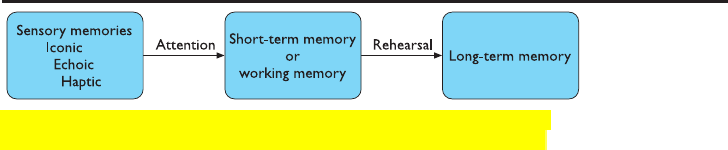 C41 0.1BTL18What is long-term memory?It store factual information, experiential knowledge, procedural rules of behavior it has a huge, if not unlimited, capacity. Secondly, it has a relatively slowaccess time of approximately a tenth of a second. Thirdly, forgetting occurs more slowly.C41 0.1BTL19What is short term memoryShort-term memory or working memory acts as a ‘scratch-pad’ for temporary recall of information. It is used to store information which is only required fleetingly Short-term memory can be accessed rapidly, in the order of 70 ms. However, it also decays rapidly, meaning that information can only be heldthere temporarily, in the order of 200 msC41 0.1BTL110What are the devices for virtual reality and 3d interactionPositioning in 3D spaceCockpit and virtual controlsThe 3D mouseDatagloveVirtual reality helmetsWhole-body tracking3D displays Seeing in 3DVR motion sickness Simulators and VR cavesC41 0.1BTL111Define Reasoning. APR /MAY 2017Reasoning is the process by which we use the knowledge we have to draw conclusions or infer something new about the domain of interest.C41 0.1BTL112What are the types of reasoning? APR /MAY 2017Deductive reasoning Inductive reasoning Abductive reasoningC41 0.1BTL113Define Gestalt theoryProblem solving is a matter of reproducing known responses or trial and error. problem solving is both productive and reproductive. Reproductive problem solving draws on previous experience as the behaviorists claimed, but productiveproblem solving involves insight and restructuring of the problemC41 0.1BTL114Define Problem space theoryProblem solving involves generating these states using legal state transition operators. The problem has an initial state and a goal state and people use the operators to move from the former to the latter.Such problem spaces may be huge, and so heuristics are employed to select appropriate operators to reach the goalC41 0.1BTL115What are the text entry devices?The alphanumeric keyboard The QWERTY keyboardEase of learning -alphabetic keyboardErgonomics of use DVORAK keyboard and split designsChord keyboardsPhone pad and T9 entryHandwriting recognitionSpeech recognitionC41 0.1BTL116What are the POSITIONING, POINTING AND DRAWING devices?keys and discrete positioning The mouseTouchpadTrackball and thumbwheelJoystick and keyboard nippleTouch-sensitive screensStylus and light penDigitizing tabletEyegazeCursorC41 0.1BTL117What are the display devices?Bitmap displays – resolution and colorLiquid crystal displaySpecial displaysVirtual reality helmetsWhole-body trackingC41 0.1BTL118What are the Devices for virtual reality and 3D interaction?Seeing in 3DVR motion sicknessSimulators and VR cavesTouch, feel and smellPhysical controlsC41 0.1BTL119Define Visualization.It is a cognitive process that allows people to understand information that difficult to perceive, because it is either too voluminous or too abstractC41 0.1BTL120What are the stages of execution and evaluation cycle?Establishing the goal.Forming the intention. 3.Specifying the action sequence. 4.Executing the action.5.Perceiving the system state. 6.Interpreting the system state.7.Evaluating the system state with respect to the goals and intentions.C41 0.1BTL121What are goals of interface design?The goals in interface design areReduce visual work.Reduce intellectual work.Reduce memory work.Reduce motor work.Minimize or eliminate any burdensC41 0.1BTL122What are the common interface styles ?command line interfacemenusnatural languagequestion/answer and query dialogform-fills and spreadsheetsWIMPpoint and clickthree-dimensional interfacesC41 0.1BTL123What are the several factors that can limit the speed of an interactive system? NOV/DEC2018Computation boundStorage channel boundGraphics boundNetwork capacityC41 0.1BTL124What are The stages in Norman’s model of interactionEstablishing the goal.Forming the intention.Specifying the action sequence.Executing the action.Perceiving the system state.Interpreting the system state.C41 0.1BTL17. Evaluating the system state with respect to the goals and intentions.25What is ergonomics APR /MAY 2017Ergonomics (or human factors) is traditionally the study of the physical characteristics of the interaction: how the controls are designed, the physical environment in which the interaction takes place, and the layout and physical qualities of the screenC41 0.1BTL126What are the organizations in Arrangement of controls and displays. functional controls and displays are organized so that those that are functionally related are placed together;sequential controls and displays are organized to reflect the order of their use in a typical interaction (this may be especially appropriate in domains where a particular task sequence is enforced, such as aviation);frequency controls and displays are organized according to how frequently they are used, with the most commonly used controls being the most easily accessible.C41 0.1BTL127What is interactivity?It is worth remembering that interactivity is the defining feature of an interactive system. This can be seen in many areas of HCI. For example, the recognition rate for speech recognition is too low to allow transcription from tape, but in an airline reservation system, so long as the system can reliably recognize yes and no it canreflect back its understanding of what you said and seek confirmation. Speech-based input is difficult, speech-based interaction easier.C41 0.1BTL128What are the constrains of Physical design and engagement?Ergonomic :You cannot physically push buttons if they are too small or too close. Physical: The size or nature of the device may force certain positions or styles of control, for example, a dial like the one on the washing machine would not fit on the MiniDisc controllerC41 0.1BTL129What are the PARADIGMS FOR INTERACTION?Time sharingVideo display unitsProgramming toolkitsPersonal computingWindow systems and the WIMP interfaceThe metaphorDirect manipulationLanguage versus actionHypertextMulti-modalityComputer-supported cooperative workThe world wide webAgent-based interfacesUbiquitous computingSensor-based and context-aware interactionC41 0.1BTL130What are the categories principles to support usability?Learnability – the ease with which new users can begin effective interaction and achieve maximal performance.Flexibility – the multiplicity of ways in which the user and system exchange information.Robustness – the level of support provided to the user in determining successful achievement and assessment of goals.C41 0.1BTL131What are the mental models and why they important in interface design? (APR/MAY 2018)l models are one of the most important concepts in human–computer interaction (HCI) It's a prime goal for designers to make the user interface communicate the system's basic nature well enough that users form reasonablyaccurate (and thus useful) mental models. Individual users each have their own mental model.C41 0.1BTL132List out text entry devices? (APR/MAY 2018)entry interface or text entry device is an interface that is used to enter text information an electronic device. A commonly used device is a mechanical computer keyboard. Most laptop computers have an integrated mechanical keyboard, and desktop computers are usually operated primarily using a keyboard and mouse. Devices such as smartphones and tablets mean that interfaces such as virtual keyboards and voice recognition are becoming more popular as text entry systems.C41 0.1BTL433What is forgetting?ting or disremembering is the apparent loss or modification of information already encoded and stored in an individual's long term memory. It is a spontaneous or gradual process in which old memories are unable to be recalled from memory storage. Forgetting also helps to reconcile the storage of new information with old knowledge.C41 0.1BTL134What is retrieval?-information reproduced from memory can be assisted by cues, e.g. categories,imagery recognition -information gives knowledge that it has been seen before less complex than recall - information is cueC41 0.1BTL135What is touch?es important feedback about environment. May be key sense for someone who is visually impaired. Stimulus received via receptors in the skin:C41 0.1BTL136What are the effectors?Fingers Eyes Head Vocal systemC41 0.1BTL137What is reading?are several stages in the reading process. First, the visual pattern of the word on the page is perceived. It is then decoded with reference to an internal representation oflanguage. The final stages of language processing include syntactic and semantic analysis and operate on phrases or sentences.C41 0.1BTL138What is hearing?es information about environment: distances, directions, objects etc.C41 0.1BTL139What is sensory memory?s for stimuli received through senses iconic memory: visual stimuli echoic memory: aural stimuli haptic memory: tactile stimuliC41 0.1BTL140What is semantic memory?tic memory structure provides access to information represents relationships between bits of information supports inferenceC41 0.1BTL141Define controlled vocabularies?ulary control comes in many shapes and sizes. At its most vague, a controlled vocabulary is any defined subset of natural language. At its simplest, a controlledvocabulary is a list of equivalent terms in the form of a synonym ring, or a list of preferred terms in the form of an authority file.C41 0.1BTL142What is gestalt theory?lem solving both productive and reproductive ductive draws on insight and restructuring of problem ctive but not enough evidence to explain `insight' etcC41 0.1BTL143What is meant by Batch processing?processing interactions takes place over hours or days. In contrast the typical desktop computer system has interactions taking seconds or fractions of a second (or with slow web pages sometimes minutes!). The field of Human Computer Interaction largely grew due to this change in interactive pace. It is easy to assume that faster means better, but some of the paper-based technology.C41 0.1BTL144Define Digital paper.l paper, also known as interactive paper, is patterned paper used in conjunction with adigital pen to create handwritten digital documents. The printed dot pattern uniquely identifies the position coordinates on the paper. The digital pen uses this pattern to store the handwriting andupload it to a computerC41 0.1BTL145What is metaphorelating computing to other real-world activity is effective teaching technique. LOGO's turtle dragging its tail b. file management on an office desktop. word processing as typing financial analysis on spreadsheets. virtual reality user inside the metaphor Problems some tasks do not fit into a given metaphor cultural biasC41 0.1BTL146What is execution and evaluation looptablishes the goal lates intentionfies actions at interface utes actionives system state prets system stateates system state with respect to goalC41 0.1BTL147What is meant by bit map display?p display is made of vast numbers of colored dots or pixels in a rectangular grid. These pixels may be limited to black and white in gray scale, or full color. The color or, for mono chrome screens, the intensity at each pixel is held by the ter‟s video card. On e bit per pixel canstore on/off information, and hence only black and whiteC41 0.1BTL148Define Moore’s lawe's law refers to an observation made by Intel co-founder Gordon Moore in 1965. He noticed that the number of transistors per square inch on integrated circuits had doubled every year since their invention. Moore's law predicts that this trend will continue into the foreseeable future. Although the pace has slowed, the number of transistors per square inch has since doubled approximately every 18monthsC41 0.1BTL149What is reading?are several stages in the reading process. First, the visual pattern of the word on the page is perceived. It is then decoded with reference to an internal representation of language. The final stages of language processing include syntactic and semantic analysis and operate on phrases or sentence.C41 0.1BTL150What is Interactionare obvious differences between humans and machines. In spite of these, HCI attempts to ensure that they both get on with each other and interact successfully. In order to achieve a usable system, you need to apply what you know about humans and computers, and consult with likely users throughout the design process. In real systems, the schedule and the budget are important, and it is vital to find a balance between what would be ideal for the users and what is feasible in reality.C41 0.1BTL151What is Directive reasoning? NOV/DEC 2018tive reasoning is sometimes referred to as top-down logic. Its counterpart, inductive reasoning, is sometimes referred to as bottom-up logic.C41 0.1BTL1Q.NoQuestionsCOBloom’slevel1Explain different I/O channels in detail? Page no: 17C410. 1BTL52Distinguish between short term & long term memory. State requirements to perform cognitive walkthrough of a system? Page no: 29 NOV/DEC 2017C410. 1BTL43Explain the model of the structure of human memory with diagrammatic illustration? Page no: 27 APR/MAY 2017C410. 1BTL54Explain the common interface styles used in interactive system. Page no: 31 NOV/DEC 2018C410. 1BTL55Discuss the factors that can limit the speed of an interactive computer system? Page no: 152 APR/MAY 2017C410. 1BTL66With examples explain the various types of users and theorganizational issues to be considered in designing an interactive system? Page no: 384 NOV/DEC 2017C410. 1BTL57Explain positioning, pointing and drawing devices in detail. Page no: 42C410. 1BTL58Examine the technology involved in display devices? Page no: 47 NOV/DEC2018C410. 1BTL49List and explain the stages of Norman’s model of interaction? Page no: 125 APR/MAY 2017C410. 1BTL410Explain different styles of interaction & interface system? Page no: 211 APR/MAY 2017C410. 1BTL511Explain in detail about elements of the WMP INTERFACE Page no: 155 APR/MAY 2018C410. 1BTL512Write down the effects of finite processor Page no: 133APR/MAY 2018C410. 1BTL513Write down the factors that can limit the speed of an interactive system? Page no: 140APR/MAY 2018C410. 1BTL514Explain the framework of Human computer interaction Page no: 145 NOV/DEC2018C410. 1BTL115Explain about the features of direct manipulation interfaces in detailPage no: 155 NOV/DEC2018C410. 1BTL5Q.NoQuestionsCOBloom’s Level1What are the steps for Interaction design process? NOV/DEC 2018RequirementsAnalysisDesignIteration and prototypingImplementation and deploymentC41 0.2BTL12Identify human characteristics in design?The important human characteristics in design are perception, memory, visualacuity, fovea and peripheral vision, sensory storage, information processing learning, skill and individual differences.C41 0.2BTL33What are the guidelines for designing conceptual model?Reflect the user’s mental model.Provide action-response compatibility.Provide proper and correct feedback.Provide design consistency.Provide documentation and a help system that will reinforce the conceptual model.Promote the development of both novice and expert mental models.C41 0.2BTL14What are goals of interface design?Reduce visual work.Reduce intellectual work.Reduce memory work.Reduce motor work.C41 0.2BTL15What is the navigation in design?Widgets The appropriate choice of widgets and wording in menus and buttons will help you know how to use them for a particular selection or action. Screens or windows You need to find things on the screen, understand the logical grouping of buttonsC41 0.2BTL16What are the structures of design?local structurelooking from one screen or page out global structurestructure of site, movement between screensC41 0.2BTL17What are the scenarios of software processes?Communicate with others – other designers, clients or users. It is easy to misunderstandeach other whilst discussing abstract ideas. Concrete examples of use are far easier to share.Validate other models A detailed scenario can be ‘played’ against various more formal representations such as task models (discussed in Chapter 15) or dialog and navigation models (Chapter 16 and below).Express dynamics Individual screen shots and pictures give you a sense of what a system would look like, but not how it behavesC41 0.2BTL18What are the several levels of interaction with computer?Widgets The appropriate choice of widgets and wording in menus and buttons willhelp you know how to use them for a particular selection or action.Screens or windows You need to find things on the screen, understand thelogicalgrouping of buttons.Navigation within the application You need to be able to understand what willhappen when a button is pressed, to understand where you are in the interaction.Environment The word processor has to read documents from disk, perhaps someare on remote networks. You swap between applications, perhaps cut and pasteC41 0.2BTL19What is Global structure – hierarchical organization?The hierarchy links screens, pages or states in logical groupings. For example, a high-level breakdown of some sort of messaging system. This sort of hierarchy can be used purely to help during design, but can also be used tostructure the actual system. For example, this may reflect the menu structure of a PC application or the site structure on the web.C41 0.2BTL110What are the implications of wider still?Style issues We should normally conform to platform standards, such as positions for menus on a PC application, to ensure consistency between applications. For example, on our proposed personal movie player we should make use of standard fast-forward, play and pause icons.Functional issues On a PC application we need to be able to interact with files, read standard formats and be able to handle cut and paste.Navigation issues We may need to support linkages between applications, for example allowing the embedding of data from one application in another, or, in a mail system, being able to double click an attachment icon and have the right application launched for the attachment.C41 0.2BTL111What are the tools for layout?Grouping and structureOrder of groups and itemsDecorationAlignmentWhite spaceC41 0.2BTL112What is prototyping? APR /MAY 2017iteration and prototyping are the universally accepted ‘best practice’ approach for interaction design. Prototyping is an example of what is known as a hill- climbing approachC41 0.2BTL113What are the prototyping methods? NOV/DEC 2018To understand what is wrong and how to improve.A good start point.C41 0.2BTL114Define usability.The usability describes the effectiveness of human performance. It cart b defined as “the capability to be used by humans easily and effectively”.Easily = to a specified level of subjective assessment. Effectively = to a specified level of human performanceC41 0.2BTL115What is usability engineering?Iterative design practices that involve prototyping and participative evaluation. engineering are also called usability metrics.C41 0.2BTL116Define software life cycle..	The software life cycle is an attempt to identify the activities that occur in software development. These activities must then be ordered in time in any developmentproject and appropriate techniques must be adopted to carry them throughC41 0.2BTL117What are the Activities in the life cycle?Requirements specificationArchitectural designC41 0.2BTL1Detailed designCoding and unit testingIntegration and testingMaintenance18What do u mean by universal design ? APR/MAY 2017Universal design means designing software that can be used by people of as many abilities as possible, without them having to modify things oruse assistive technologies.For most software, the major concerns are:Use of colorMinimum font sizesMinimum contrastAlternate text for graphics and visual contentC41 0.2BTL119Define validationValidation is a much more subjective exercisethan verification, mainly because the disparity between the language of the requirements and the language of the design forbids any objective form of proof. In interactive system design, thevalidation against HCI requirements is often referred to as evaluation and can be performed by the designer in isolation or in cooperation with the customer.C41 0.2BTL120What is now level?The now level indicates the value for the measurement with the existing system, whether it is computer based or not.C41 0.2BTL121Define worst-case value?The worst case value is the lowest acceptable measurement for the task,providing a clear distinction between what will be acceptable and what will be unacceptable in the final productC41 0.2BTL122What is planned level?The planned level is the target for the design and the best case is the levelwhich is agreed to be the best possible measurement given the current state of development tools and technology.C41 0.2BTL123What are the Set levels with respect to information ?an existing system or previous versioncompetitive systemscarrying out the task without use of a computer systeman absolute scaleyour own prototypeuser’s own earlier performanceeach component of a system separatelya successive split of the difference between best and worst values observed in user TestsC41 0.2BTL124What are the Problems with usability engineering?they rely on measurements of very specific user actions in very specific situations.it provides a means of satisfying usability specifications and not necessarily usability..C41 0.2BTL125What is iterative design?This is the essence of iterative design, a purposeful design process which tries to overcome the inherent problems of incomplete requirements specificationby cycling through several designs, incrementally improving upon the final product with each pass.C41 0.2BTL126What are the three main approaches to prototyping?Throw-away The prototype is built and tested. The design knowledge gained from this exercise is used to build the final product, but the actual prototype is discarded.Incremental The final product is built as separate components, one at a time. There is one overall design for the final system, but it is partitioned into independentand smaller components. The final product is then released as a series of products, each subsequent release including one more componentEvolutionary Here the prototype is not discarded and serves as the basis for the next iteration of design. In this case, the actual system is seen as evolving from a very limited initial version to its final release, Evolutionary prototyping alsofits in well with the modifications which must be made to the system that arise during the operation and maintenance activity in the life cycle.C41 0.2BTL127What are the potential problems in prototyping?Time Building prototypes takes time and, if it is a throw-away prototype, it can be seen as precious time taken away from the real design taskPlanning Most project managers do not have the experience necessary for adequately planning and costing a design process which involves prototypingNon-functional features Often the most important features of a system will ben on-functional ones, such as safety and reliability, and these are precisely the kinds of features which are sacrificed in developing a prototypeContracts The design process is often governed by contractual agreementsbetween customer and designer which are affected by many of these managerial and technical issues.C41 0.2BTL128What are the Techniques for prototyping? NOV/DEC 2018StoryboardsLimited functionality simulationsHigh-level programming supportContext and environment: The microwave’s controls are smooth to make them easy to clean in the kitchen.Aesthetic: The controls must look good.Economic: It must not cost too much!C41 0.2BTL129What is Design rationale?Design rationale is the information that explains why a computer system is the way it is,including its structural or architectural description and its functional or behavioral description. design rationale relates to an activity of both reflection(doing design rationale) and documentation (creating a design rationale) that occurs throughout the entire life cycle.C41 0.2BTL130What are the importance of Design rationale?Design rationale provides a communication mechanism among the members of a design team.The design rationale can capture the context of a design decision in order that a different design team can determine if a similar rationale isappropriate for their product Design rationale technique suggesting how arguments justifying or discarding a particular design option are formed.C41 0.2BTL131What is multi threading? (APR/MAY 2018)Each process contains a single thread, so programming with multiple processes is programming with multiple threads. But, a process is also an address space, and creating a process involves creating a new address space.C41 0.2BTL132What are the categories principles to support usability? (APR/MAY 2018) Learnability – the ease with which new users can begin effective interaction and achieve maximal performance.Flexibility – the multiplicity of ways in which the user and system exchange information.Robustness – the level of support provided to the user in determining successful achievement and assessment of goals.C41 0.2BTL133What is meant by linearity?Linearity presentation of information and you process the information without foot notes or references. You start at the beginning and continue to read in sequence until you get to the end. Information may be presented chunks but the author expects you to follow a preset orderC41 0.2BTL134List the principles of a software design in HCI.The design process should not suffer from “tunnel vision”The design should be traceable to the analysis model.The design should exhibit uniformity and integration. Iv Design is not coding.v The design should not reinvent the wheelC41 0.2BTL135What is Heuristic EvaluationA heuristic evaluation is a usability inspection method for computer software that helps to identify usability problems in the user interface (UI) design. It specifically involves evaluators examining the interface and judging its compliance with recognized usability principles (the"heuristics"). These evaluation methods are now widely taught and practiced in the new media sector, where UIs are oftendesigned in a short space of time on a budget that may restrict the amount of money available to provide for other types of interface testingC41 0.2BTL136What is think aloudThink aloud is a form of observation where the user is asked to talk through what he is doing ashe is being observed; Think aloud has the advantage of simplicity; it requires little expertise to perform (though can be tricky to analyze fully) and can provide useful insight into problems withan interface. It can also be employed toobserve how the system is actually used. It can be usedfor evaluation throughout the design process, using paper or simulated mock-ups for the earlierstagesC41 0.2BTL137How to support user support systems.quick reference full explanation tutorialon line and off line documentC41 0.2BTL138What are the approaches present for user supportCommand assistance Command prompts Context-sensitive help Online tutorials Online documentation Wizards and assistantsC41 0.2BTL139What is non parametricdo not assume normal distribution less powerfulmore reliableC41 0.2BTL140What is goal of evaluationGoal of evaluation is to identify specific problems with the design. These may be aspects of the design which, when used in their intended context, cause unexpected results, or confusion amongst users.C41 0.2BTL141What is WidgetsThe appropriate choice of widgets and wording in menus and buttons will help you know how to use them for a particular selection or action.C41 0.2BTL142What is Waterfall ModelA fundamental feature of software engineering, therefore, is that it provides the structure for applying techniques to develop software systems. The software life cycle is an attempt to identify the activities that occur in software development. These activities must then be ordered in time in any development project and appropriate techniques must be adopted to carry them through.C41 0.2BTL143What is Throw-awayThe prototype is built and tested. The design knowledge gained from this exercise is used to build the final product, but the actual prototype is discarded.C41 0.2BTL144Define StoryboardsProbably the simplest notion of a prototype is the storyboard, which is a graphical depiction of the outward appearance of the intended system, without any accompanying system functionality. Storyboards do not require much in terms of computing power toconstruct; in fact, they can be mocked up without the aid of any computing resource.C41 0.2BTL145What is Cognitive walkthroughThe origin of the cognitive walkthrough approach to evaluation is the code walkthroughfamiliar in software engineering. Walkthroughs require a detailed review of a sequence of actions.C41 0.2BTL146Define Design rationale.It is the information that explains why a computer system is the way it is, including its structural or architectural description and its functional or behavioral description.C41 0.2BTL147What is Design space analysisThe design space is initially structured by a set of questions representing the major issuesof the design. Since design space analysis is structure oriented, it is not so important that the questions recorded are the actual questions asked during design meetings.C41 0.2BTL148What is equitable useThe design is useful to people with a range of abilities and appealing to all. No user isexcluded or stigmatized. Wherever possible, access should be the same for all; where identical use is not possible, equivalent use should be supported.C41 0.2BTL149What is AnalysisThe results of observation and interview need to be ordered in some way to bring out keyissues and communicate with later stages of design models, which are a means to capture how people carry out the various tasks that are part of their work and life.C41 0.2BTL150Define StandardsStandards for interactive system design are usually set by national or international bodies to ensure compliance with a set of design rules by a large community. Standards can apply specifically to either the hardware or the software used to build the interactive systemC41 0.2BTL1Q.NoQuestionsCOBloom’slevel1Explain design process in detail. Page no: 276C410. 2BTL52Discuss the principles of good UI design. Evaluate the suitability of the manual tour booking form using UI design principles. Page no: 260 NOV/DEC2107C410. 2BTL63Explain Global structure – hierarchical organization. Page no: 278C410. 2BTL54Explain different Tools for layout Page no: 300C410. 2BTL55Explain in detail about iterative design and prototyping Page no: 290C410. 2BTL66Explain in detail about interaction design process. Page no: 189 APR/MAY 2017 , APR/MAY 2018C410. 2BTL57Explain the Principles to support usability. Consider the following usability objective. Theatre booking clerks with low motivation, no computing experience and no previous training, working in a small and hectic box office, are able to learn to reserve or book seats within a one hour period. What measure could be taken and which techniques would you consider appropriate to test whether this objective was met? Page no: 420 NOV/DEC2107.C410. 2BTL58Explain Shneiderman’s eight Golden rules of interface design Page no: 282 APR/MAY 2017C410. 2BTL59Explain about the factors that influence for choosing evaluation techniques. Outline the approaches used for evaluating through expert analysis? Page no: 320 APR/MAY 2017, NOV/DEC2018C410. 2BTL510Discuss in detail about the activities in waterfall and spiral model of software life cycle? Page no: 298APR/MAY 2018, NOV/DEC2018C410. 2BTL611What rules must be followed for interface design? Explain Page no: 282C410. 2BTL112Explain about usability in detail? Page no: 420C410. 2BTL513Discuss in detail about the visual tools used in screen design and layout Page no: 300 NOV/DEC2018C410. 2BTL614Explain in detail of the design process in interaction Page no: 189C410. 2BTL515Explain Norman’s seven principle for transferring difficult task to simple one in design Page no: 278 NOV/DEC 2018C410. 2BTL5Q.NoQuestionsCOBloom’s Level1e Cognitive model.ive models represent users of interactive systems. Hierarchical models represent a user’s task and goal structure. Linguistic models represent the user–system grammar. Physical and device models represent human motor skills. Cognitive architectures underlie all of these cognitive models.C410.3BTL12e applications of hypermedia? APR/MAY 2017EducationTrainingScience & technologyBusinessgamesC41 0.3BTL13Define Linguistic modelThe user’s interaction with a computer is often viewed in terms of a language, so it is not surprising that several modeling formalisms have developed centered aroundthis concept. Several of the dialog notations described in Chapter 16 are also based on linguistic ideas. Indeed, BNF grammars are frequently used to specify dialogs.C41 0.3BTL1The models here, although similar in form to dialog design notations, have beenproposed with the intention of understanding the user’s behavior and analyzing the cognitive difficulty of the interface.4Define BNF :Representative of the linguistic approach is Reisner’s use of Backus–Naur Form (BNF) rules to describe the dialog grammar [301]. This views the dialog at a purely syntactic level, ignoring the semantics of the language. BNF has been usedwidely to specify the syntax of computer programming languages, and many system dialogs can be described easily using BNF rules.C41 0.3BTL15What is TASK – Action grammar :Task–action grammar (TAG) [284] attempts to deal with some of these problems by including elements such as parameterized grammar rules to emphasize consistency and encoding the user’s world knowledge(for example, up is the opposite of down). To illustrate consistency, we consider the three UNIX commands: cp (for copying files), my (for moving files) and ln (for linking files). Each of these has two possible forms. They either have twoarguments, a source and destination filename, or have any number of source filenames followed by a destination directory:C41 0.3BTL16Define Keystroke-level model?KLM (Keystroke-Level Model [55]) uses this understanding as a basis for detailed predictions about userperformance. It is aimed at unit tasks within interaction – the execution of simple command sequences, typically taking no more than 20 seconds. Examples of this would be using a search and replace feature, or changing the font of a word. It does not extend to complex actions such as producing a diagram. The assumption is that these more complex tasks would be split into subtasks (as in GOMS) before the user attempts to map them into physical actions. The task is split into two phases: acquisition of the task, when the user builds a mental representation of the task; execution of the task using the system’s facilities.C41 0.3BTL17What are the socio-organizational issues and stakeholder requirements?- There are several organizational issues that affect the acceptance of technology by users and that must therefore be considered in system design:systems may not take into account conflict and power relationshipsthose who benefit may not do the worknot everyone may use systems.In addition to generic issues, designers must identify specific stakeholder requirements within theirOrganizational context. Socio-technical models capture both human andtechnical requirements.C41 0.3BTL18Define Cooperation or conflict?The term ‘computer-supported cooperative work’ (CSCW) seems to assume that groups will be acting in a cooperative manner. This is obviously true to some extent; even opposing football teams cooperate to the extent that they keep (largely) within the rules of the game, but their cooperation only goes so far.People in organizations and groups have conflicting goals, and systems that ignore this are likely to fail spectacularly.C41 0.3BTL19What is Changing power structures ?The identification of stakeholders will uncover information transfer and power relationships that cut across the organizational structure. Indeed, all organizations have these informal networks that support both social and functional contacts. However, the official lines of authority and information tend to flow up and down through line management. New communications media may challenge and disrupt these formal managerial structures.The physical layout of an organization often reflects the formal hierarchy: each department is on a different floor, with sections working in the same area of anoffice. If someone from sales wants to talk to someone from marketing then one of them must walk to the other’s office.C41 0.3BTL110What is Free rider problemEven where there is no bias toward any particular people, a system may still not function symmetrically, which may be a problem, particularly with shared communication systems. One issue is the free rider problem. Take an electronic conferencing system. If there is plenty of discussion of relevant topics then there are obvious advantages to subscribing and reading the contributions. However, when considering writing a contribution, the effort of doing so may outweigh any benefits. The total benefit of the system for each user outweighs the costs, but for any particular decision the balance is overturned.C41 0.3BTL111Define lotus notes :Lotus Notes can be used to implement workflow systems in a straightforward manner. The sales executive fills in an electronic form which is automaticallyemailed to the accounts department. When it is approved the order form is automatically emailed to stores, and so on.C41 0.3BTL112How requirements are captured :Problems can arise when a system is introduced without a full understanding of all the people who will be affected by it. But how can we better understand and support complex organizational structures, workgroups and potentially conflicting stakeholder needs? We begin by capturing and analyzing requirements, but we need to do this within the work context, taking account of the complex mix ofconcerns felt by different stakeholders and the structures and processes operating in the workgroups.C41 0.3BTL113Define competence model.Competence models tend to be ones that can predict legal behaviour sequences butgenerally do this without reference to whether they could actually be executed by users.In contrast, performance models not only describe what the necessarybehavioursequences are but usually describe both what the user needs to know and how this is employed in actual task execution.C41 0.3BTL114Compare the different Types of stake holders. NOV/DEC 2018It can be useful to distinguish different categories of stakeholder, and the following categorization from the CUSTOM approach (see [200]) is helpful for this: Primary stakeholders are people who actually use the system – the end-users.Secondary stakeholders are people who do not directly use the system, but receive output from it or provide input to it (for example, someone who receives a report produced by the system).C41 0.3BTL1Tertiary stakeholders are people who do not fall into either of the first two categories but who are directly affected by the success or failure of the system (for example, a director whose profits increase or decrease depending on the success of the system).Facilitating stakeholders are people who are involved with the design, developmentand maintenance of the system15What are the different activities that occur within a problem spacegoal formulation-operation selectionoperation application and goal completion.C41 0.3BTL116What is PUM?. knowledge is encoded in the problemspace architecture of Soar, producing a ‘programmed’ user model (the PUM)to accomplish the goal of performing the task. By executing the PUM, the stackingand un stacking of problem spaces needed to accomplish the goal can be analyzed to measure the cognitive load of the intended procedure.C41 0.3BTL117What is ICS?. ICS provides a model of perception, cognition and action, but unlike other cognitive architectures, it is not intended to produce a description of the user in terms of sequences of actions that he performs. ICS provides a more holistic view of the user as an information-processing machine. The emphasis is on determining how easy particular procedures of action sequences become as they are made moreautomatic within the user.C41 0.3BTL118What is unit task?abstract task is referred to as the unit task. The unit task does not require any problem-solving skills on the part of the user, though it frequently demands quite sophisticated problem-solving skills on the part of the designer to determine themC41 0.3BTL119Define validationValidation is a much more subjective exercise than verification, mainly because the disparity between the language of the requirements and the language of the design forbids any objective form of proof. In interactive system design, the validation against HCI requirements is often referred to as evaluation and can be performed by the designer in isolation or in cooperation with the customer.C41 0.3BTL120What is CCTCCT as an engineering tool giving one a rough measure of learnability and difficulty combined with a detailed description of user behavior. This can then be used by analysts employing their professional expertiseC41 0.3BTL121What is TAG NOV/DEC 2018Task–action grammar (TAG) attempts to deal with some of these problems byincluding elements such as parametrized grammar rules to emphasize consistency and encoding the user’s world knowledgeC41 0.3BTL122What is Ethnography :Ethnography is based on very detailed recording of the interactions between people and between people and their environment. It has a special focus on social relationships and how they affect the nature of work. The ethnographer does not enter actively into the situation, and does not see things from a particular person’s viewpoint. However, an aim is to be encultured, to understand the situation from within its own cultural framework. Culture here means that of the particular workgroup or organization, rather than that of society as a whole. Ethnographers try to take an unbiased and open-ended view of the situation. They report and donot like to speculate, so it is often unclear how well their approach can contribute to the design of new systems.C41 0.3BTL123What is communication and collaboration models.We need to understand normal human–human communication:face-to-face communication involves eyes, face and bodyconversation can be analyzed to establish its detailed structure.This can then be applied to text-based conversation, which has:reduced feedback for confirmationless context to disambiguate utterancesslower pace of interaction but is more easily reviewed.Group working is more complex than that of a single person:it is influenced by the physicalenvironmentexperiments are more difficult to control and recordfield studies must take into account the social situation.C41 0.3BTL124What are the characteristics of computer support cooperative work system NOV/DEC2017Awareness: individuals working together need to be able to gain some level of shared knowledge about each other's activitiesArticulation work: cooperating individuals must somehow be able to partition work into units, divide it amongst themselves and, after the work is performed, reintegrate it	Appropriation (or tailorability): how an individual or group adapts a technology to their own particular situation; the technology may be appropriated in a manner completely unintended by the designersC41 0.3BTL125Define TURN – TAKING .Turn-taking is the process by which the roles of speaker and listener are exchanged. Back channels are often a crucial part of this process.C41 0.3BTL126Define Context and its types .Take a single utterance from a conversation, and it will usually be highly ambiguous if not meaningless: ‘the uh with the black cat – “The Green whatsit”’. Each utterance and each fragment of conversation is heavily dependent on context, which must be used to disambiguate the utterance. We can identify two types of context within conversation:internal context – dependence on earlier utterances. For example, when BrianC41 0.3BTL1says ‘masses’ in the last transcript, this is meaningful in the light of Alison’s question ‘and lots of chocolate?’. This in turn is interpreted in the context of Brian’s original offer of gateau.external context – dependence on the environment. For example, if Brian had said simply ‘do you want one?’, this could have meant a slice of gateau, or, if he had been holding a bottle, a glass of wine, or, if accompanied by a clenched fist, apunch on the nose.27What is Text based communication & types? APR/MAY2017Text-based communication is familiar to most people, in that they will have written and received letters. However, the style of letter writing and that of face-to face communication are very different. The text-based communication in groupware systems is acting as a speech substitute, and, thus, there are some problems adapting between the two media.There are four types of textual communication in current groupware:discrete – directed message as in email. There is no explicit connection between different messages, except in so far as the text of the message refers to a previous one.linear – participants’ messages are added in (usually temporal) order to the end of a single transcript.non-linear – when messages are linked to one another in a hypertext fashion.spatial – where messages are arranged on a two-dimensional surface.C41 0.3BTL128Define Semantic dialogue.If the purpose of a dialog description is simply to communicate between designers, or as a ‘tool for thought’ early in design, it may be sufficient to annotate the formal dialog with the intended meaning of the actions, or to leave it to the reader to infer the semantics. However, if the dialog description is to serve as a formal specification, perhaps part of a contract, or for running as a prototype, there must be some way to describe formally the semantics of the dialog. The dialog notations we have seen more or less clearly describe the structure of the dialog. Wemust now move on to meaning. There are two aspects to the dialog semantics, inward toward the application, and outward toward the presentation.C41 0.3BTL129What is hypertext .A software system allowing extensive cross-referencing between related sections of text and associated graphic material.C41 0.3BTL130What is multimedia?Multimedia is content that uses a combination of different content forms such as text, audio, images, animations, video and interactive content. Multimedia contrasts with media that use only rudimentary computer displays such as text-only or traditional forms of printed or hand-produced material.C41 0.3BTL131Write down the four elements of GOMS? (APR/MAY 2018)A set of Goals, a set of Operators, a set of Methods for achieving the goals, and a set of Selections rules for choosing among competing methods for goals.C41 0.3BTL132Define CUSTOM methodology? (APR/MAY 2018)CUSTOM model is a socio-technical methodology designed to be practical to use in small organizations. It is based on the User Skills and Task Match (USTM)approach, developed to allow design teams to understand and fully document user requirements.C41 0.3BTL133What is OperatorsThese are the lowest level of analysis. They are the basic actions that the user must perform in order to use the system.C41 0.3BTL134What is a MethodsThere are several ways in which a goal can be split into sub goals.C41 0.3BTL135Define Changing power structuresThe identification of stakeholders will uncover information transfer and power relationships that cut across the organizational structureC41 0.3BTL136What is invisible workerThe ability to work and collaborate at a distance can allow functional groups to be distributed over different sites. This can take the form of cross-functional neighbourhood centers, where workers from different departments do their jobs in electronic contact with their functional colleagues.C41 0.3BTL137What is free rider problemIt occurs when those who benefit from resources, goods, or Services do not pay for them, which results in an under-provision of those goods or services. The free riderproblem is the question of how to limit free riding and its negative effects in these situationsC41 0.3BTL138Who is StakeholdersIt can be defined as anyone who is affected by the success or failure of the systemC41 0.3BTL139What is Face-to-Face communicationFace-to-face contact is the most primitive form of communication – primitive, that is, in terms of technology.C41 0.3BTL140What is Hypertext systemA hypertext system comprises a number of pages and a set of links that are used toconnect pages together. The links can join any page to any other page, and there can be more than one link per page.C41 0.3BTL141Define AnimationAnimation is the term given to the addition of motion to images, making themmove, alter and change in time. A simple example of animation in an interface is in the form of a clock.C41 0.3BTL142What is World-Wide WebIt is (also called WWW or W3) It is a hypertext-based information system. Anyword in a hypertext document can be specified as a pointer to a different hypertext document where more information pertaining to that word can be found.C41 0.3BTL143What is Turn-takingTurn-taking is the process by which the roles of speaker and listener are exchanged. Back channels are often a crucial part of this processC41 0.3BTL144What is Personal spaceIt is also differ across cultures. Similar problem can occur in a video conference, ex. Wide focus, high level of zoom, camera position, different size of monitors.Even ‘glass wall’ makes precise distance less important, which could have a positive effect during cross-cultural meeting.C41 0.3BTL145What is ConsensusIt is all stakeholders are included in the decision-making process.C41 0.3BTL146What is ConsultativeIt is the weakest form of participation where participants are asked for their opinions but are not decision makers.C41 0.3BTL147Define WeltanschauungIt is taken (from the German) meaning world view. This is how the system is perceived in a particular root definition.C41 0.3BTL148What is TransformationsThe changes that are effected by the system. This is a critical part of the root definition as it leads to the activities that need to be included in the next stageC41 0.3BTL149Define Open System Task Analysis (OSTA)OSTA is an alternative socio-technical approach, which attempts to describe whathappens when a technical system is introduced into an organizational work environment.C41 0.3BTL150Who are Tertiary stakeholdersare people who do not fall into either of the first two categories but who aredirectly affected by the success or failure of the system (for example, a director whose profits increase or decrease depending on the success of the system).C41 0.3BTL1Q.NoQuestionsCOBloom’slevel1Explain about Cognitive models & its classifications. Page no: 420 APR/MAY 2017C410. 3BTL52Explain about Socio organization issues and stake holder Requirements. Page no: 452C410. 3BTL53Explain about Communication and Collaboration Models Page no: 513C410. 3BTL54Decide how the ‘golden rules’ and heuristic help interface designers take account of cognitive psychology? Illustrate your answer with the design of Microsoft office word. Page no: 282 NOV/DEC2017C410. 3BTL55Explain the concept of key stake level model. Page no: 522520 NOV/DEC2018C410. 3BTL56Write note on dynamic web content Page no: 520 NOV/DEC2018C410. 3BTL47Define a stakeholder? Analyse the types & appraise the stakeholder for an airline booking system? Page no: 458 APR/MAY 2017C410. 3BTL48Explain the stages involved in CUSTOM methodology analysis?Page no: 460 APR/MAY 2017C410. 3BTL59Consider the case of preparing a group presentation for a software project. Elaborate the stages in specifying and designing UI for the same. Page no: 260 NOV/DEC2017C410. 3BTL610n some of the organizational issues that affect the acceptance and relevance of information and communication system in detail? Page no: 450APR/MAY 2018C410. 3BTL511n the problem space model and interacting cognitive subsystem in detail Page no: 555 APR/MAY 2018C410. 3BTL512n the stages of open system task analysis(OSTA) Page no: 445 NOV/DEC2018C410. 3BTL513are the four types of textual communication? Page no: 516 NOV/DEC2018C410. 3BTL514n about the organizational issues in detail Page no: 450C410. 3BTL515s about multimedia in detail Page no: 520C410. 3BTL5Q.NoQuestionsCOBloom’s Level1What is mobile Platforms?A mobile platform’s primary duty is to provide access to the devices. To run software and services on each of these devices, you need a platform, or a core programming language in which all of your software is written. Like all software platforms, these are split into three categories: licensed, proprietary,and open source.C41 0.4BTL12What are the licensed platforms?Java Micro Edition (Java ME)Binary Runtime Environment for Wireless (BREW)C41 0.4BTL1Windows MobileLiMo3What are the Proprietarys?PalmPalm uses three different proprietary platforms. Their first and most recognizable is the Palm OS platform based on the C/C++ programming language; this was initially developed for their Palm Pilot line, but is now used in low-end smartphones such as the Centro line. As Palm moved into higher-end smartphones, they started using the Windows Mobile-based platform for devices like the Treo line. The most recent platform is called webOS, is based on the WebKit browser framework, and is used in the Prē line.BlackBerryResearch in Motion maintains their own proprietary Java-based platform, used exclusively by their BlackBerry devices.iPhoneApple uses a proprietary version of Mac OS X as a platform for their iPhone and iPod touch line of devices, which is based on Unix.C41 0.4BTL14What are the Operating Systems used in mobile?SymbianWindows MobilePalm OSLinuxMac OS XAndroidC41 0.4BTL15What is Cocoa Touch? APR/MAY 2018Cocoa Touch is the API used to create native applications for the iPhone and iPod touch. Cocoa Touch applications must be submitted and certified by Apple before being included in the App Store. Once in the App Store, applications can be purchased, downloaded, and installed over the air or via a cable-connectedcomputer.C41 0.4BTL16What is Android SDK?The Android SDK allows developers to create native applications for any device that runs the Android platform. By using the Android SDK, developers can write applications in C/C++ or use a Java virtual machine included in the OS that allows the creation of applications with Java, which is more common in the mobile ecosystem. execution of the task using the system’s facilities.C41 0.4BTL17What is WebKitWith Palm’s introduction of webOS, a mobile platform based on WebKit, and given its predominance as a mobile browser included in mobile platforms like the iPhone, Android, and S60, and that the vast majority of mobile web apps are written specifically for WebKit, I believe we can now refer to WebKit as a mobileframework in its own right.C41 0.4BTL18What is Web Runtimes (WRTs)WRTs are very interesting and provide access to some device functions using mobile web principles, I’ve found them to be more complex than just creating a simple mobile web app, as they force the developer to code within an SDK rather than just code a simple web app. And based on the number of mobile web apps written for the iPhone versus the number written for other, more full- featured WRTs.C41 0.4BTL19What is Android SDK?The Android SDK allows developers to create native applications for any device that runs the Android platform. By using the Android SDK, developers can write applications in C/C++ or use a Java virtual machine included in the OS that allows the creation of applications with Java, which is more common in the mobileecosystem.C41 0.4BTL110What is Cocoa Touch?Cocoa Touch is the API used to create native applications for the iPhone and iPod touch. Cocoa Touch applications must be submitted and certified by Apple before being included in the App Store. Once in the App Store, applications can be purchased, downloaded, and installed over the air or via a cable-connectedC41 0.4BTL111What is Windows Mobile?Applications written using the Win32 API can be deployed across the majority of Windows Mobile-based devices. Like Java, Windows Mobile applications can be downloaded and installed over the air or loaded via a cable- connected computer.C41 0.4BTL112What is BREW?Applications written in the BREW application framework can be deployed across the majority of BREW-based devices, with slightly less cross-device adaption than other frameworks. However BREW applications must go through a costly and timely certification process and can be distributed only through anoperator.C41 0.4BTL113What is Flash LiteAdobe Flash Lite is an application framework that uses the Flash Lite andC41 0.4BTL1Action Script frameworks to create vector-based applications. Flash Lite applications can be run within the Flash Lite Player, which is available in a handful of devices around the world. Flash Lite is a promising and powerful platform, but there has been some difficulty getting it on devices. A distribution service for applications written in Flash Lite is long overdue.14What are the set of rules for mobile?1: Forget What You Think You Know2: Believe What You See, Not What You Read 3: Constraints Never Come First4: Focus on Context, Goals, and Needs 5: You Can’t Support Everything6: Don’t Convert, Create7: Keep It SimpleC41 0.4BTL115What are the the problems of mobile websites? NOV/DEC2017They are easy to create, maintain, and publish.They can use all the same tools and techniques you might already use for desktop sites.Nearly all mobile devices can view mobile websitesC41 0.4BTL116What are the conditions of mobile websites ?They can be difficult to support across multiple devices.They offer users a limited experience.Most mobile websites are simply desktop content reformatted for mobile devices.They can load pages slowly, due to network latencyC41 0.4BTL117What ate the problems of SMS applications ?They work on any mobile device nearly instantaneously.They’re useful for sending timely alerts to the user.They can be incorporated into any web or mobile application.They can be simple to set up and manage.C41 0.4BTL118What are the cons of SMS applications ?They’re limited to 160 characters.They provide a limited text-based experience.They can be very expensive.C41 0.4BTL119What are the types of Mobile Application?SMSMobile WebsitesMobile Web WidgetsMobile Web ApplicationsNative ApplicationsC41 0.4BTL1GamesMobile Application Media MatrixApplication ContextUtility ContextLocale ContextInformative Applications20What are the types of mobile architecture?Information architectureThe organization of data within an informational space. In other words, how the user will get to information or perform tasks within a website or application.Interaction designThe design of how the user can participate with the information present, either in a direct or indirect way, meaning how the user will interact with the website of application to create a more meaningful experience and accomplish her goals.Information designThe visual layout of information or how the user will assess meaningand direction given the information presented to him.Navigation designThe words used to describe information spaces; the labels or triggers used to tell the users what something is and to establish the expectation of what they will find.Interface designThe design of the visual paradigms used to create action or understanding.C41 0.4BTL121What is wireframe?Wireframes are a way to lay out information on the page, also referred to as information design. wireframes show how the user will directly interact with it. Wireframes are like the peanut butter to the site map jelly in our informationarchitecture sandwichC41 0.4BTL122What are the types of prototype?Paper prototypesContext prototypeHTML prototypesC41 0.4BTL123What are the Elements of Mobile Design?ContextMessageLook and FeelLayoutC41 0.4BTL1ColorTypographyGraphicsMobile Design Tools24What are the rules for readability?Use a high-contrast typefaceUse the right typefaceProvide decent leading (rhymes with “heading”) or line spacingLeave space on the right and left of each line; don’t crowd the screenGenerously utilize headingsC41 0.4BTL125What is Iconography ?Iconography is useful to communicate ideas and actions to users in a constrained visual space.C41 0.4BTL126What are the principles principles of Web 2.0?The Web as a platformHarnessing collective intelligenceData is the next Intel insideEnd of the software release cycleLightweight programming modelsSoftware above the level of a single deviceRich user experiencesC41 0.4BTL127Label the layers of mobile ecosystem NOV /DEC 2017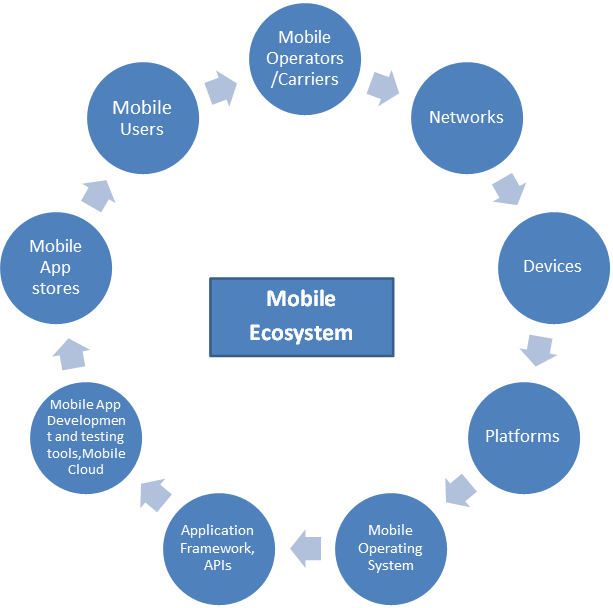 .C41 0.4BTL128What are the characteristics of a Class F mobile browser ?No (or very unreliable) CSS supportPoor table support or none at allBasic forms: text field, select option, submit buttonMay not be able to support input mask on fieldsNo JavaScript supportC41 0.4BTL129List out the examples of mobile design tools? APR/MAY 2017PhotoshopNet beansFlashInterface BuilderHTMLC41 0.4BTL130Identify the categories of mobile platforms? APR/MAY 2017LicensedProprietaryOpen sourceC41 0.4BTL331What are the importance of mobile applications APR/MAY 2018Massive chance to grow E-businessGet official interaction with customersEasily meets the targeted customerfree advertisement for your jobMakes you more comfortableC41 0.4BTL132What is LiMoLiMo is a Linux-based mobile platform created by the LiMo Foundation. Although Linux is open source, LiMo is a licensed mobile platform used for mobile devices. LiMo includes SDKs for creating Java, native, or mobile webapplications using the WebKit browser framework.C41 0.4BTL133What is a iPhoneApple uses a proprietary version of Mac OS X as a platform for their iPhone and iPod touch line of devices, which is based on Unix.C41 0.4BTL134Define BREWApplications written in the BREW application framework can be deployed across the majority of BREW-based devices, with slightly less cross-device adaption than other frameworks. However BREW applications must go through a costly andtimely certification process and can be distributed only through an operator.C41 0.4BTL135What is Cocoa TouchCocoa Touch is the API used to create native applications for the iPhone and iPod touch. Cocoa Touch applications must be submitted and certified by Apple before being included in the App Store. Once in the App Store, applications can bepurchased, downloaded, and installed over the air or via a cable-connectedC41 0.4BTL1computer.36What is a WebThe Web is the only application framework that works across virtually all devices and all platforms. AC41 0.4BTL137What is Mobile WebsitesA Mobile Website is a website designed specifically for mobile devices, not to be confused with viewing a site made for desktop browsers on a mobile browser.C41 0.4BTL138Define Mobile Web WidgetsA component of a user interface that operates in a particular way.	A portablechunk of code that can be installed and executed within any separate	HTMLbased web page by an end user without requiring additional compilationC41 0.4BTL139What is Native ApplicationsNative applications, which is actually a misnomer because a mobile web app or mobile web widget can target the native features of the device as well. These applications actually should be called “platform applications,” as they have to bedeveloped and compiled for each mobile platform.C41 0.4BTL140Define GamesThe most popular of all media available to mobile devices. Technically games are really just native applications that use the similar platform SDKs to create immersive experiencesC41 0.4BTL141What is Site MapsThe first deliverable we use to define mobile information architecture is the site map. Site maps are a classic information architecture deliverable. They visually represent the relationship of content to other content and provide a map for how theuser will travel through the informational space.C41 0.4BTL142Define ContextThe context is core to the mobile experience. As the designer, it is your job to make sure that the user can figure out how to address context using your appC41 0.4BTL143What is Look and FeelThe concept of “look and feel” is an odd one, being subjective and hard to define. Typically, look and feel is used to describe appearance, as in “I want a clean look and feel” or “I want a usable look and feel.”C41 0.4BTL144Define LayoutLayout is an important design element, because it is how the user will visually process the page, but the structural and visual components of layout often get merged together, creating confusion and making your design more difficult toproduceC41 0.4BTL145What	is	a	Color	palettes?	NOV/DEC2018Defining color palettes can be useful for maintaining a consistent use of color in your mobile design. Color palettes typically consist of a predefined number ofC41 0.4BTL1colors to use throughout the design.46Define AdaptiveAn adaptive palette is one in which you leverage the most common colors present in a supporting graphic or image.C41 0.4BTL147What is Font replacementThe ability to use typefaces that are not already loaded on the device varies from model to model and your chosen platform. Some device APIs will allow you to load a typeface into your native application.C41 0.4BTL148What is IconographyThe most common form of graphics used in mobile design is icons. Iconography is useful to communicate ideas and actions to users in a constrained visual space. The challenge is making sure that the meaning of the icon is clear to the user.C41 0.4BTL149What is Mobile Design ToolsMobile design requires understanding the design elements and specific tools. The closest thing to a common design tool is Adobe Photoshop, though each frameworkhas a different method of implementing the design into the application.C41 0.4BTL150Why they say Generously utilize headings?Break the content up in the screen, using text-based headings to indicate to theuser what is to come. Using different typefaces, color, and emphasis in headings can also help create a readable page.C41 0.4BTL151Give some examples of world largest mobile operators?AirtelVodofoneReliance jioBSNLC41 0.4BTL1Q.NoQuestionsCOBloom’slevel1Explain about Mobile Ecosystem and its types .Page no 661C410. 4BTL52Explain the types of Mobile applications with example. Page no 654 APR/MAY 2017.C410. 4BTL53Elaborate the Mobile Information Architecture. Page no 635 NOV/DEC2017, NOV/DEC2018C410. 4BTL64Elaborate the process of Mobile 2.0 in detail. Page no 635C410. 4BTL65Explain and list the Elements of Mobile Interface Design indetail. Page no 678 APR/MAY2017, NOV/DEC2017, APR/MAY2018C410. 4BTL56Explain the process of platform application frameworks Page no 655C410. 4BTL57.Discuss various elements of mobile design with step by step method to explain how to design a registration page for movie ticket booking. Page no 655APR/MAY2018C410. 4BTL58Explain about layers of mobile eco system .Page no 661C410.4BTL59Explain about application Framework in mobile eco system. Page no 677C410. 4BTL510Discuss about the mobile applications medium types. Page no 657 NOV/DEC2018C410. 4BTL611Explain about mobile web applications Page no 690C410. 4BTL512Explain about mobile design elements Page no 678C410. 4BTL513Explain different layouts for different devices in detail Page no 661C410. 4BTL514Explain the various mobile design tools and interface kits Page no 690 NOV/DEC 2018C410. 4BTL615Explain the role of major mobile OS Page no 635 NOV/DEC 2018C410. 4BTL5Q.NoQuestionsCOBloom’s Level1What is drag and drop?Just grab an object and drop it somewhere.C410.5BTL12What is auto complete pattern? APR/MAY 2017Auto-complete transforms a recall problem into one of recognition. As you type into the search box, it tries to predict your query based on the characters you have entered. Like a human interpreter mediating between two people speaking different languages, auto-complete facilitates thedialogue between the user and the search application.C41 0.5BTL13What are the page elements available to include drop?Page (e.g., static messaging on the page)C41BTL1CursorTool TipDrag Object (or some portion of the drag object, e.g., title area of a module)Drag Object’s Parent ContainerDrop TargetApple uses a proprietary version of Mac OS X as a platform for their iPhone andiPod touch line of devices, which is based on Unix.0.54What are the Purpose of Drag and Drop? APR/MAY2018Drag and Drop Module Rearranging modules on a page.Drag and Drop List Rearranging lists.Drag and Drop ObjectChanging relationships between objects.Drag and Drop Action Invoking actions on a dropped object.Drag and Drop Collection Maintaining collections through drag and dropC41 0.5BTL15What is Drag and Drop Module?One of the most useful purposes of drag and drop is to allow the user todirectly place objects where she wants them on the page. A typical pattern is Drag and Drop Modules on a page.C41 0.5BTL16What are two common approaches to targeting a drop?Placeholder targetInsertion targetC41 0.5BTL17What is Boundary-based placement.?Placeholder targeting drag the module in its original size, targeting is determined by the boundaries of the dragged object and the boundaries of the dragged-over object. The mouse position is usually ignored because modules areonly draggable in the title (a small region).C41 0.5BTL18What is Insertion target?Placeholder positioning is a common approach, but it is not the only way to indicate droptargeting. An alternate approach is to keep the page as stable aspossible and only move around an insertion target (usually an insertion bar).C41 0.5BTL19What are the types of overlays? APR/MAY 2017Dialog overlayDetail overlayC41 0.5BTL1Input overlay10What are the two ways to move objects around that supported by drag and drop?Edit the row number and then p • ress the “Update DVD Queue” button.Click the “Move to Top” icon to pop a movie to the top.C41 0.5BTL111What is Hinting at drag and drop?When the user clicks the “Move to Top” button, Netflix animates the movie as it moves up. But first, the movie is jerked downward slightly and then spring- loaded to the top.C41 0.5BTL112What is drag lens?A drag lens provides a view into a different part of the list that can serve as a shortcut target.C41 0.5BTL113What is Drag and Drop Object?Drag and Drop Object is used to rearrange members of the organization.Normal display stateInvitation to dragDraggingDroppedC41 0.5BTL114When will a drop action l be will be invalid ?The dragged object’s icon becomes a red invalid sign.If over an invalid folder, the folder is highlighted as wellC41 0.5BTL115When will a drop be valid?The dragged object’s icon changes to a green checkmark.The drop target highlightsC41 0.5BTL116Define A good rule of thumb on drag initiation.Your application should provide drag feedback as soon as the user drags an item at least three pixels. If a user holds the mouse button down on an object or selected text, it should become draggable immediately and staydraggable as long as the mouse remains downC41 0.5BTL117Define non-obviousRequires some additional instructions to “Drag the DVDs into the boxes below” in order for the user to know how to rate the moviesC41 0.5BTL118Define the term ‘Too much effort’.Requires too much user effort for a simple task. The user needs to employ mouse gymnastics to simply rate a movie. Drag and drop involves these discrete steps: target, then drag, then target, and then drop. The user has to carefully pickC41 0.5BTL1the movie, drag it to the right bucket, and release.19What is Drag and Drop Collection?A variation on dragging objects is collecting objects for purchase,bookmarking, or saving into a temporary area. This type of interaction is called Drag and Drop Collection.C41 0.5BTL120List out some of the best practices to keep in mind during the design of input overlay? NOV/DEC2017Clear focusDisplay Vs editingAnti-patternC41 0.5BTL121What are the types of selection patterns?Toggle SelectionCheckbox or control-based selection.Collected Selection Selection that spans multiple pages.Object Selection Direct object selection.Hybrid SelectionC41 0.5BTL122Define toggle selection.The way to select an individual mail message is through the row’s checkbox. Clicking on the row itself does not select the message. We call this pattern of selection Toggle Selection since toggle-style controls are typically used for selecting items.C41 0.5BTL123What are the attributes of toggle selection?Clear targeting, with no ambiguity about how to select the item or deselect it.Straightforward discontinuous selection, and no need to know about Shift or Controlkey ways to extend a selection. Just click the checkboxes in any order, either in a continuous or discontinuous manner.Clear indication of what has been selectedC41 0.5BTL124Define Collected Selection.Collected Selection is a pattern for keeping track of selection as it spans multiple pages.C41 0.5BTL125Define object selection. APR/MAY 2018Object Selection, is when selection is made directly on objectsC41BTL1within the interface.0.526Define Fitts’s Law.Fitts’s Law is an ergonomic principle that ties the size of a target and its contextual proximityto ease of use. Bruce Tognazzini restates it simply as:“The time to acquire a target is a function of the distance to and size of the target”C41 0.5BTL127Define Contextual Tools.Contextual Tools are the Web’s version of the desktop’s right-click menus. Instead of havingto right-click to reveal a menu, we can reveal tools in context with the contentC41 0.5BTL128What are the methods of contextual tools.Always-Visible ToolsPlace Contextual Tools directly in the content.Hover-Reveal ToolsShow Contextual Tools on mouse hover.Toggle-Reveal ToolsA master switch to toggle on/off Contextual Tools for the page.Multi-Level ToolsProgressively reveal actions based on user interaction.Secondary MenusShow a secondary menu (usually by right-clicking on an object).C41 0.5BTL129Define DiscoverabilityDiscoverability is a primary reason to choose Always-Visible Tools. On the flip side, itcan lead to more visual clutter. In the case of Digg and Netflix, there is agood deal of visualspace given to each item (story, movie).C41 0.5BTL130Compare modal & non-modal overlays? NOV/DEC2017Modal - When a window is modal it remains active and focused until the user has finished with it and dismisses it. While it is active no other windows of the same application can be activated. A modal window is therefore normally a child window. The user needs to interract with it before control can be returned to the parent application. In effect the parent application is locked and nothing proceeds until the modal window is closed.Non-ModalSo a non-modal window is the opposite. While it is active you can still activate other windows. The user can switch between windows of the same application.C41 0.5BTL2The window being active does not prevent the rest of the application from continuing31What is Placeholder targetNet vibes uses a placeholder (hole with dashed outline) as the drop target. The hole serves as a placeholder and always marks the spot that the dragged module will and when droppedC41 0.5BTL132What is Insertion targetWhile the module is dragged, the page remains stable. No modules move around. Insteadan insertion bar marks where the module will be placed when dropped.C41 0.5BTL133How to do Toggle SelectionThe way to select an individual mail message is through the row’s checkbox. Clicking onthe row itself does not select the message.C41 0.5BTL134What is Collected SelectionToggle Selection is great for showing a list of items on a single page. Collected Selection is a pattern for keeping track of selection as it spans multiple pages.C41 0.5BTL135What is Object SelectionObject Selection, is when selection is made directly on objects within the interface.C41 0.5BTL136What is Hybrid SelectionHybrid Selection brings with it the best of both worlds. You can use the checkbox selection model as well as normal row selectionC41 0.5BTL137What is DiscoverabilityGmail provides a single Always-Visible Tool in its list of messages—the starrating—for flagging emails).Simply clicking the star flags the message as important. The un starred state is rendered ina visually light manner, which minimizes the visual noise in the list.C41 0.5BTL138What is Hover and CoverHover and Cover is a common anti-pattern that occurs when exposing an overlay on hover and hiding important context or further navigation.C41 0.5BTL139What is Toggle-Reveal ToolsToggle a tool mode for an area or page when the actions are not the main flow, but you want to provide the most direct way to act on these objects when the need arises.C41 0.5BTL140Define Soft modeGenerally, it is a good thing to avoid specific modes in an interface. However, if a mode is soft it is usually acceptable. By “soft” we mean the user is not trapped in the mode.C41 0.5BTL141What is MuttonsAnother variation on Multi-Level Tools is the “mutton” (menu + button = mutton). Muttons are useful when there are multiple actions and we want one of the actions to be the default. Yahoo! Mail uses a mutton for its “Reply” buttonC41 0.5BTL142What is Secondary MenuDesktop applications have provided Contextual Tools for a long time in the form of Secondary Menus. These menus have been rare on the Web. Google Maps uses a secondary menu that is activated by a right-click on a route.C41 0.5BTL143What is OverlaysInstead of going to a new page, a mini-page can be displayed in a lightweight layer over the page. Overlays are really just lightweight pop ups. We use the term lightweight to make a clear distinction between it and the normal idea of a browser pop up.C41 0.5BTL144List Three specific types of overlaysDialog OverlaysDetail Overlays Input OverlaysC41 0.5BTL145What is ModalityOverlays can be modal or non-modal. A modal overlay requires the user to interact with it before she can return to the application. Sometimes overlays are non-modal.C41 0.5BTL146Define Detail OverlayThe Detail Overlay allows an overlay to present additional information when theC41 0.5BTL1user clicks or hovers over a link or section of content.47What is Input OverlayInput Overlay is a lightweight overlay that brings additional input information for each field tabbed into.C41 0.5BTL148Define Parallel contentThe Yahoo! Autos Car Finder tool uses an accordion-style interaction for search filters that allows more than one pane to be open at a time. This choice makes sense because the decisions needed for one detail pane may be affected by the details of another pane.C41 0.5BTL149What is Virtual ScrollingEvery implementation of websites pagination was the key way to get to additional content. This process led to long delays in loading the page.C41 0.5BTL150What is Inline PagingSwitching the content in and leaving the rest of the page stable, we can create an Inline Paging experienceC41 0.5BTL151What do you mean by inlay? NOV/DEC 2018An inlay is a design or pattern on an object which is made by putting materials such as wood, gold, or silver into the surface of the object.C41 0.5BTL152List any four principles of designing rich web interface? NOV/DEC 2018The structure principle: The simplicity principle The tolerance principleThe feedback principle:C41 0.5BTL1Q.NoQuestionsCOBloom’slevel1Explain various drag and drop methods in detail with examples. Page no 711C410. 5BTL52Categorize the principles for designing rich web interface Page no 722APR/MAY 2017.C410. 5BTL43Explain various contextual tools in detail with examples. How are they used in design of rich web UI? Illustrate and compare with example? Page no 745 NOV/DEC2017, APR/MAY2018,NOV/DEC2018C410. 5BTL54Explain types of overlays in detail with examples. Page no 756 NOV/DEC2018C410. 5BTL55Explain types of inlays in detail with examples. Page no 745C410. 5BTL56Explain the concept of virtual paging. How are virtual pages used in the design of rich web UI? Illustrate and compare with example?Page no 737NOV/DEC2017C410. 5BTL57Explain the concept of dynamic invitation in detail. Page no 769C410. 5BTL58Design a web interface for a “library mgmt system”. State the functional requirements you are considering? Page no 790 APR/MAY 2017C410. 5BTL69Write in brief the process of web interface design Page no 722 APR/MAY 2018, NOV/DEC2018C410. 5BTL510Explain the following contextual tools Page no 745Always visible toolHover reveal toolsToogle reveal toolsMulti level toolsSecondary menuC410. 5BTL511Explain about Virtual Panning and Zoomable User Interface Page no 729C410. 5BTL512Discuss about Configurator Process, Overlay Process and StaticC410.BTL6Single-Page Process Page no 798513Explain about Interactive Single-Page Process Page no 705C410. 5BTL514Explain in detail about Virtual Panning Page no 651C410. 5BTL515Explain about various types of selection patterns Page no 659C410. 5BTL5